INFORME DE TRABAJOS REALIZADOS EN EL MES DE NOVIEMBRE DE 2021Entoscado de Calles:  48 equipos Colocación de Piedra: 32 equiposColocación de caños (zanjeo – cruce de calles)Caños Medida 40: 125 caños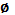 Caños Medida  60:  10 cañosCant de EquiposDireccion426 Y 715CORRALON626 Y 712CORRALON2ZONA RURAL6CORRALON1BAJADA LA HUMEDAD4BARRIO LOS TRONCOS5BARRIO LOS TRONCOS2CORRALON3CALLE 1087CORRALON1BAJADA SOCIEDAD RURALCant de EquiposDireccion626 DE 65 AL PUENTE226 Y 71326 Y 71622 BIS DE 1 A 1131AV. DORREGO6BARRIO LA AMISTAD8BARRIO FACUNDO QUIROGACantidadDireccion4AGOTE8BARRIO MUTTI10AGOTE8BARRIO MUTTI327 DE 60 Y 648BARRIO MUTTI6AGOTE2PLAZA B° MALVINAS ARGENTINAS3LA FLORIDA8BARRIO MUTTI13PARQUE INDUSTRIAL261 Y 26BARRIO MUTTI12AGOTE4BARRIO FAVALORO7AGOTE4BARRIO FAVALORO17AGOTECantidadDireccion6PARQUE NUEVO461 Y 2